PEAK EM06 Portable Mid Rise Lift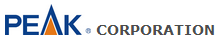 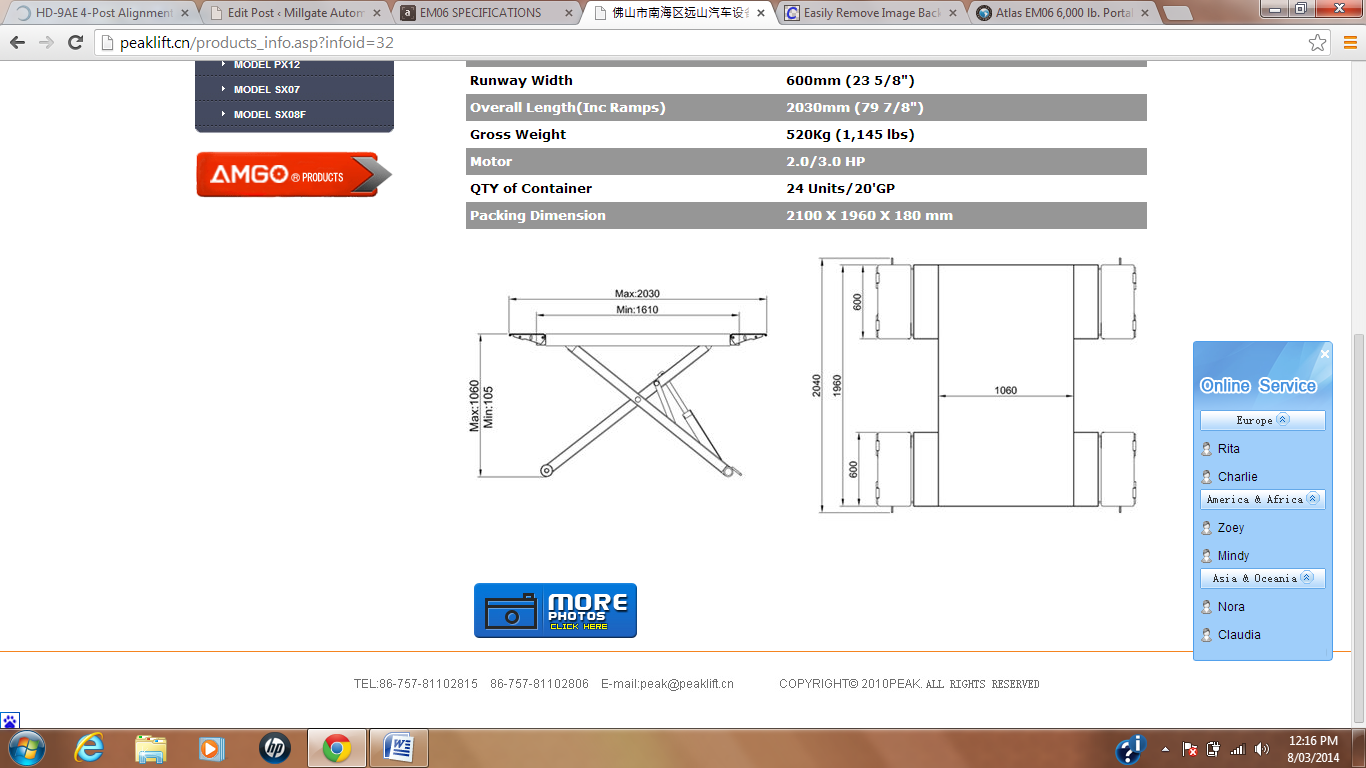 2,800 kg Lift CapacitySpecifications